HAROLD 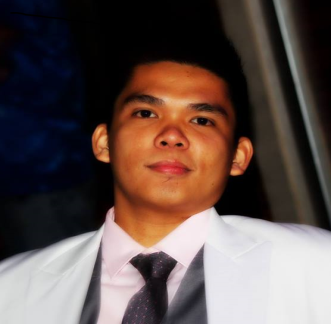 Harold.279385@2freemail.com   EDUCATIONAL BACKGROUNDBS Computer Science						2005 – 2009 (4 years)AMA Computer UniversitySilver Tree Bldg., One San Miguel Ave., Ortigas Center, Pasig CiI ty, Metro Manila, Philippines Arellano University Plaridel High School				2001 – 2005 (4 years)Gen. Kalentong Street , Mandaluyong City,Metro Manila, Philippines	CERTIFICATIONSRUCKUS TECHNICAL TRAINING (BASIC CONFIGURATION)COMCLARK Network and Technology Corp.RUCKUS WIRELESS99 Reliance Center, E. Rodriguez Ave., Brgy. Ugong, Pasig City Philippines.August 2, 2013Tree Planting and Mini Lecture on BiodiversityDepartment of Environment and Natural ResourcesNorzagaray, Bulacan, PhilippinesSeptember 10, 20053rd Regional Junior Leaders EncampmentBoy Scout of+ the PhilippinesPosition: Patrol LeaderNational Capital RegionMt. Makiling Mountain, Los Baños, Laguna, Philippines.November 4 – November 8, 2000AREAS OF EXPERIENCEIT BUTLERService Plus Solutions Inc.Unit 305 Cedar Executive Bldg. 26 Timog Avenue Cor. Scout Tobias Street,Diliman, Quezon City, PhilippinesProject Base: Discovery Suites (Under Globe Telecom)25 ADB Ave. Ortigas Center, Pasig CityDecember 1, 2014 – November 4, 2015(11months)Duties and ResponsibilitiesAssist Guests /Organizers in any computer, gadgets, cell phones, tablets, smart TV, and Apple TV problems, Wifi Problems.Assigned in maintenance of all Access Points in Guest Rooms, Function Rooms, Common Areas like GYM, Restaurant 5, 22 Prime Bar, and in the Reception Area.Perform daily check of Wi-Fi, UPS and all Switches of by floors.Responsible for the maintenance of all Computers and Printer related problems in back office of the hotel.Maintain Standards of Discovery Suites IT Department in Installation of all programs.SERVICE ENGINEER Unison Computer Systems Inc.120 E. Rodriguez Jr. Ave., Cor. Ortigas Ave. Brgy. Ugong, Pasig City, Metro Manila, PhilippinesProject Base: Robinsons Land CorporationRobinsons Galleria, EDSA cor. Ortigas Ave., Quezon CityMarch 2012 – August 6, 2014(2years 5months)Duties and ResponsibilitiesHelpdesk:Assigned to answer the call and provide information of user to the system.Responsible for 1st solution to the problem of the user.Prioritizing, Resolving, Recognizing, and Routing end-user computer problems.Provide Ticket Number for references of the problem. Perform Remote using Radmin Viewer or Team Viewer.  Select a seat-team for the problem depends on situation. Assigned to follow up ticket to the selected seat-team. Assigned in closing ticket and email the user the provided solution on the said problem.Technician:	Troubleshoot and debug minor program bugs, Printer Problem, Wi-Fiand LAN connection problem. Responsible for the 2nd solution to the problem if the helpdesk cant resolved it.Assigned for Modifying and Configuration of existing programs Lotus Notes, SAP.Assigned to Maintain the Standards of Robinsons Land Corporation Information System Development during the Installation of all programs.Responsible in Installation of operation system (Windows XP, Windows 7, Windows 8, Windows Server 2008) in all new desktop or server.).Assigned to assist CondoCorp Users and Maintain CondoCorp Database using Lotus Notes. (schedule an on-site visit if needed.)Assigned technical support for all Robinsons Land Corporations Showrooms, Condo sites, Go Hotels sites.Assigned Implementing and Configuration of BES application for synchronizing mail to phone for Blackberry and Lotus Notes Traveler for IPhone and Android Phone. Network:Resposible in Configuring all new WIFI Access Point, CISCO Linksys USB Wi-Fi and RUCKUS Wireless Connection.		Assigned for Tracing and Cabling new users and when transferring a department to other floors for network connections.Responsible for monitoring connections of Wi-Fi/Router/Firewall on all Robinsons site.Responsible for monitoring Robinsons Movieworld Websites.Responsible for monitoring Robinsons VMware server of Lotus Notes via ping and getting its Used/Free space on every terminal server.Responsible for reporting Uptime and Downtime of mall Wi-Fi /Router/Firewall to Telco,PLDT,Bayantel or any service provider to create an incident report or ticket number.UNIFORM AND LINEN ATTENDANTRESORTS WORLD MANILA, MAXIMS HOTELNewport Boulevard, Pasay City, PhilippinesSeptember 1, 2011 – January 6, 2012(4 months)Duties and ResponsibilitiesAssist in laundering responsibilities of VIP and Guest Laundries.Delivery of all separate dirty linen, towels, coat, blouse, pants, jackets, and other uniforms to laundry.Scheduled rotation of all work in the department. Provide uniform to all employees.Responsible for delivery of all clean linen and towels to all floors with pantry.Assigned in checking and arranging all uniforms by classes and by size.Assigned in receiving clean uniforms from the laundry department.Assigned in assisting employee for resizing of uniform.Assigned to ensure all job functions are undertaken in efficient and effective manner.Perform cleaning functions as assigned to maintain clean and safe work environment.                I hereby certify that the above information and statement are true and correct to the best of my knowledge and beliefs.